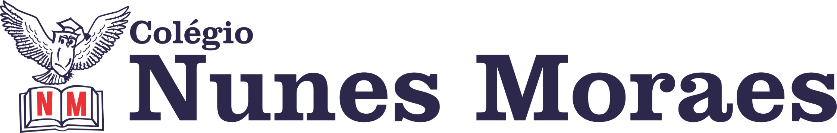 “Um dia surpreendente, mágico e muito feliz é o que desejo para hoje.”Boa quarta-feira!1ª aula: 7:20h às 8:15h – PORTUGUÊS – PROFESSORA: MONNALYSAO link será disponibilizado no grupo de whatsApp dos alunos.HOJE SERÁ USADA A APOSTILA SAS 2. 1º passo: abertura capítulo 7 página 28. 2º passo: atividade páginas 29 a 31 (questões 1 a 6)Problemas para acessar o meet? Avise a coordenação e siga os passos pedidos. A professora colocará a correção da atividade no final da aula no grupo. Link extra - https://www.youtube.com/watch?v=fGUFwFYx46sDurante a resolução dessas questões o professora Monnalysa vai tirar dúvidas no chat/whatsapp (991839273)Faça foto das atividades que você realizou e envie para coordenação Eugênia (9.91058116)Essa atividade será pontuada para nota.2ª aula: 8:15h às 9:10h – HISTÓRIA – PROFESSORA:  ANDREÂNGELA COSTAO link será disponibilizado no grupo de whatsApp dos alunos.1º passo: Assista à aula pelo Google Meet.Caso não consiga acessar, comunique-se com a Coordenação e assista a videoaula a seguir.https://storage-service.sasdigital.com.br/files/f61af3cc-6f57-4f43-b6de-cf9aadf030092º passo: Correção da atividade que você realizou no contraturno escolar. Livro SUP, página 93 (questão 10).3º passo: Organize seu material para acompanhar a aula: livro SAS 2, página 36.3: Aplicação e correção de exercícios: Livro SAS 2, página 38 (questão 2) e Livro SUP, página 90 (questão 3).4º passo: Envie foto da atividade realizada para COORDENAÇÃO . Escreva a matéria, seu nome e seu número em cada página.
5º passo: Resolva a atividade no contraturno escolar. Livro SUP, página 91, questões 5 e 6.Durante a resolução dessas questões o professora Andreângela vai tirar dúvidas no chat/whatsapp (992743469)Faça foto das atividades que você realizou e envie para coordenação Eugênia (9.91058116)Essa atividade será pontuada para nota.

Intervalo: 9:10h às 9:30h3ª aula: 9:30h às 10:25 h – PORTUGUÊS – PROFESSORA: MONNALYSA  O link será disponibilizado no grupo de whatsApp dos alunos.HOJE SERÁ USADA A APOSTILA SAS 2. 1º passo: leitura e atividade páginas 32 e 33.2º passo: explicação e atividade páginas 34 e 35.Problemas para acessar o meet? Avise a coordenação e siga os passos pedidos. A professora colocará a correção da atividade no final da aula no grupo. Link extra - https://www.youtube.com/watch?v=pKEcyl_QDHcDurante a resolução dessas questões o professora Monnalysa vai tirar dúvidas no chat/whatsapp (991839273)Faça foto das atividades que você realizou e envie para coordenação Eugênia (9.91058116)Essa atividade será pontuada para nota.4ª aula: 10:25h às 11:20h –PROJETO PORTUGUÊS PROFESSORA: MARÍLIA VIDALO link será disponibilizado no grupo de whatsApp dos alunos1º passo: Organize seu material: apostila do Projeto, aula nº 8.2º passo: Entre no link disponibilizado.Link de aula gravada:https://www.youtube.com/watch?v=vvXx5hGeqKA , minuto 01:20 a 04:40.3º passo: Resolução de questões sobre classe de palavras e verbo.Durante a resolução dessas questões a professora Marília vai tirar dúvidas no chat/whatsapp (9202-5273)Faça foto das atividades que você realizou e envie para coordenação Eugênia (9.91058116)Essa atividade será pontuada para nota.PARABÉNS POR SUA DEDICAÇÃO!